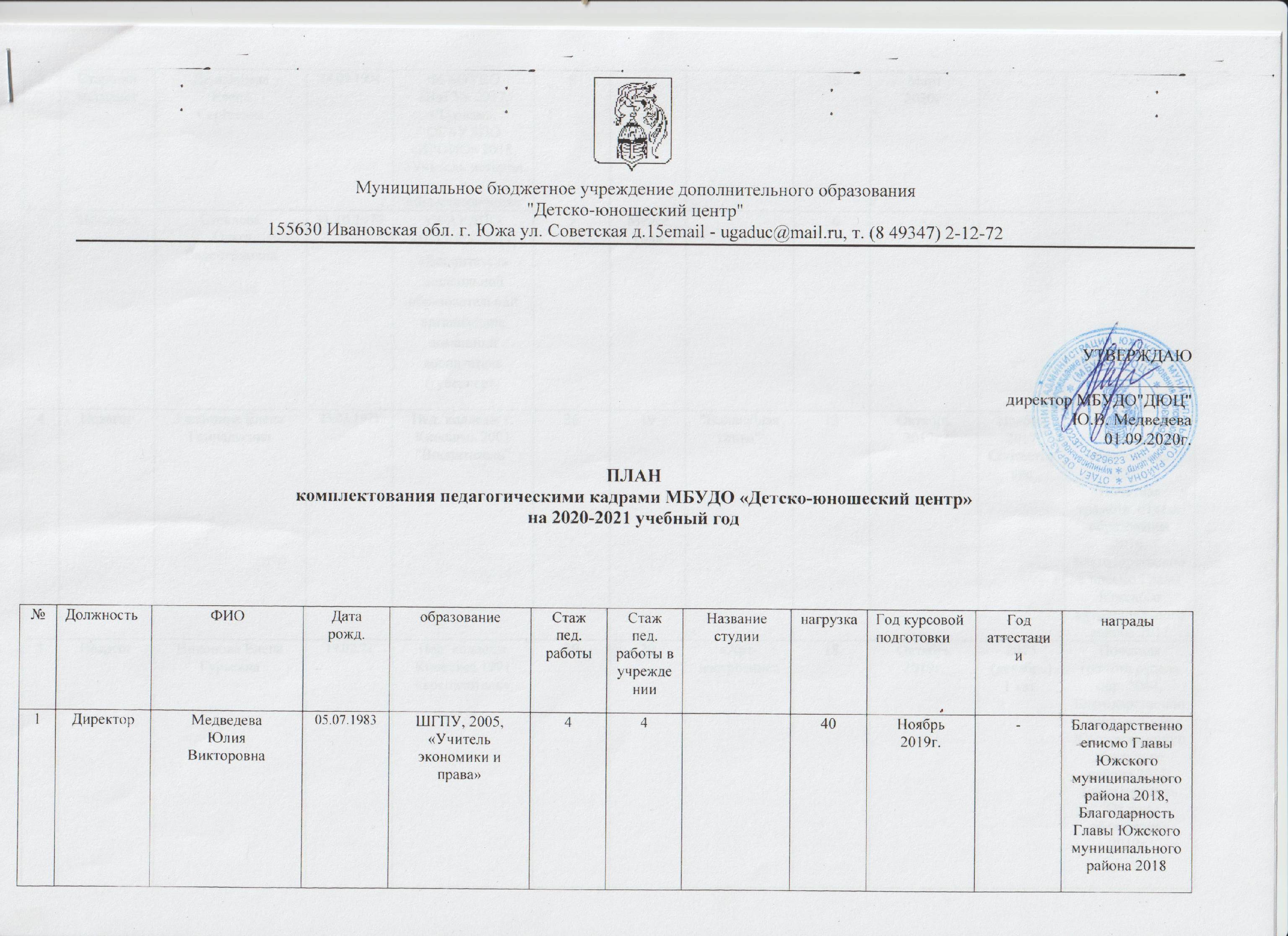 Директор МБУДО "ДЮЦ"________________________ Ю.В. Медведева2Старший методистДанковцева Елена Сергеевна24.09.1994ФГБОУВО «ИвГУ» 2017, «Туризм».ОГАУДПО «ИРОИО» 2018, «Учитель истории и обществознания»5136Март2020г.-.-3МетодистСтеклова Ольга Валентиновна 31.10.1977ОГАУДПО «ИРОИО» 2017, «Воспитатель дошкольной образовательной организации, домашний воспитатель (гувернер)»9Менее года36---4ПедагогГалашина Елена Геннадьевна23.03.1971Пед. колледж г. Кинешма 2001"Воспитатель"2619"Волшебная глина"13Октябрь 2017г.Ноябрь 2017СоответствиеБлагодарность отдела образования 2009, Почетная грамота  отдела образования 2016, Благодарственное письмо Главы Южского муниципального района 2017 5ПедагогНиконова Елена Гурьевна19.02.72Пед. колледж Кинешма 1991«воспитатель»2920«Арт-настроение»18Октябрь 2019г.2015(декабрь)1 кат.Почетная грамота отдела обр. 2014, Благодарственное письмо Главы Южскогомуниуципального района 2017,Благодарность Отдела образования 2019г.6ПедагогГордеева Ольга Федоровна24.12.84ФГБОУ ШГПУ,2008Художник ДПИ82«Юные творцы»13Май 2019г.--7ПедагогПроцик Елена Михайловна02.09.1980МГОПУ им. Шолохова, 2003, учитель русского зыка и литературы по спец. «филология»74«Театр моды «Клюквенный цвет»,Краеведческая студия «Роза ветров»18Ноябрь 2019г.-Благодарственное письмо Главы Южского муниципального района,2018Благодарность Главы Южского муниципального района,2018Почетная грамотаГлавы Южского муниципального района,2018, Благодарственное письмо  Главы Южского муниципального района 2019, Благодарность Отдела образования 2019г.8Педагог Процик Антон Андреевич17.03.83ГОУ СПО Александровский промышленно-гуманитарный техникум 20083 года 10 месяцев3 года 10 месяцев«Электрон»18--Благодарность Отдела образования 2019г.9ПедагогДороднов Михаил Владимирович 06.11.1969«Шуйский государственный педагогический университет»101 год«Многогранник»«Юный шахматист»«Умелые руки»22 Ноябрь 2019г.--